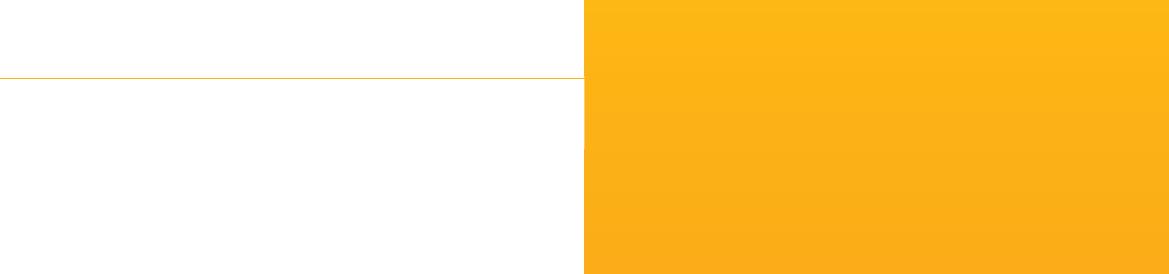 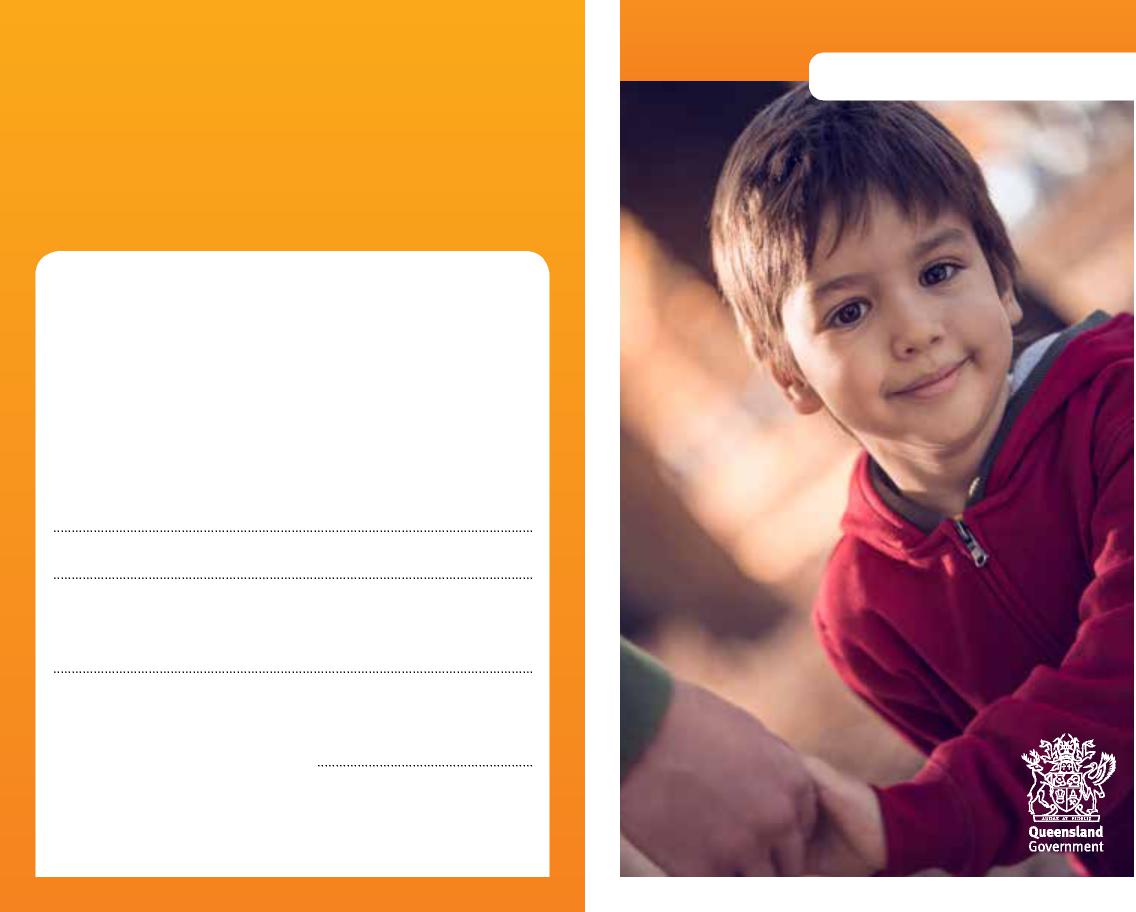 Caring for children and keeping them safe and well is very important. Sometimes, parents need help to do this.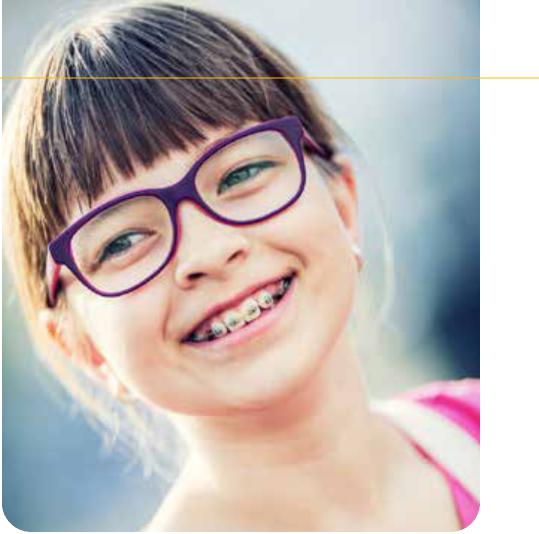 We work with families to help them protect and care for their children.We’re visiting your home because someone who has concerns about your child’s safety has contacted us. Legally, we can’t tell you who spoke to us, but we need to talk to you about their worries.What happens when we visit?We’ll talk about the information we’ve received about your child, and ask you to tell us about your family situation.We’ll also talk to your child and other people who know your family, such as:your partnerany other adult who lives in your houseother family membersyour child’s teacher or child care workeryour family doctor.If needed, we can talk to your child at school or child care before talking to you. If this happens, we’ll talk to you as soon as possible afterwards about our concerns.We’ll be thoughtful and respectful in working with you and your family. You’ll be involved in discussions about your child’s safety and care. You may choose to have a family member or friend with you when talking to us.What can you do to help?It’s important that you help us as much as you can so we understand what you might be worried about and how we can help.You can choose not to talk to us, but it’s better if you can tell us about your family situation.We may need to make further visits to your home if we need more information.If you decide not to talk to us, we may apply for an order from the Childrens Court so we can talk to your child and get the information we need.Who can you talk to?As child safety officers, we’re trained to help families who are having tough times. You can talk to us about your worries or ask for help.If you want someone else to talk to, you can call the senior team leader or manager from the local child safety service centre.You can also talk to a lawyer, or a local community organisation for legal advice:Legal Aid Queensland 
Phone: 1300 651 188Community Legal Centres Queensland Phone: 3392 0092Aboriginal and Torres Strait IslanderLegal Service (Qld)Freecall: 1800 012 255 If we assess that your child is being safely cared for at home, we’ll close the case.If we’re worried about your child’s safety, we may:help you work out a safety plan to care for your child at homeput you in touch with an intensive family support service if you’re facing a lot of difficult problems all at onceallow you to arrange for your child to stay with a relative or trusted friend, or we can arrange for your child to stay with a foster carer while we help you get the support you need.If we think your child is at immediate risk of harm, we may apply for an order from the Childrens Court to take your child into our custody to keep them safe while we finish our assessment of the situation.